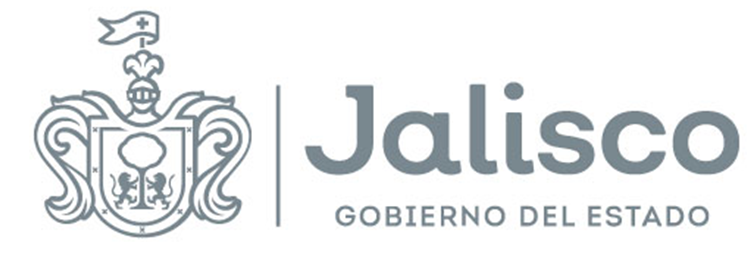 GOBIERNO DEL ESTADO DE JALISCOORGANISMO PÚBLICO DESCENTRALIZADO SERVICIOS DE SALUD JALISCO
SOLICITUD DE COTIZACIÓNSSJ-DGA-DRM-DADQ-017-2021AA-914010985-E25-2021“KITS DE MATERIALES DIDACTICOS E INFORMATIVOS SOBRE SALUD SEXUAL Y REPRODUCTIVA PARA EL O.P.D. SERVICIOS DE SALUD JALISCO”.SOLICITUD DE COTIZACIÓNA los proveedores interesados.Presentes. -El Organismo Público Descentralizado Servicios de Salud Jalisco, ubicado en la calle Dr. Baeza Alzaga No. 107,  Col. Centro C.P. 44100, en la ciudad de Guadalajara, Jalisco; le extiende una cordial invitación para participar en el procedimiento de la ADJUDICACIÓN DIRECTA NACIONAL SSJ-DGA-DRM-DADQ-017-2021 (No. AA-914010985-E25-202), para la adquisición de “KITS DE MATERIALES DIDACTICOS E INFORMATIVOS SOBRE SALUD SEXUAL Y REPRODUCTIVA PARA EL O.P.D. SERVICIOS DE SALUD JALISCO”. Esto con fundamento y cumplimiento de lo establecido en el artículo 134 de la Constitución Política de los Estados Unidos mexicanos, Artículos 26 fracción III, 28 fracción I, 42 primer párrafo y demás aplicables de la Ley de Adquisiciones Arrendamientos y Servicios del Sector Público, su Reglamento y en los demás preceptos legales y administrativos complementarios.GLOSARIO:OBJETO.La adquisición de “KITS DE MATERIALES DIDACTICOS E INFORMATIVOS SOBRE SALUD SEXUAL Y REPRODUCTIVA PARA EL O.P.D. SERVICIOS DE SALUD JALISCO”.Conforme al artículo 28 fracción I de la LEY, la Adjudicación Directa es de carácter de NACIONAL, por lo que únicamente se solicita cotización a personas físicas o jurídicas de nacionalidad mexicana, del ramo objeto de la presente licitación, que posean plena capacidad jurídica y no se encuentren impedidos civil, mercantil o administrativamente para ejercer plenamente sus derechos y cumplir con sus obligaciones, además cuenten con la capacidad de respuesta inmediata, así como con los recursos técnicos y financieros y demás que sean necesarios. CALENDARIO DE EVENTOS:RECURSOS.La adquisición de la presente ADJUDICACIÓN DIRECTA se realizará con recursos de origen Federal, SUBFUENTE AFASPE en la partida 21701 autorizado mediante la asignación presupuestal con folio: SP00340.Se adjudicará mediante el método de evaluación BINARIO (cumple o no cumple) por lo que para ser sujeto de evaluación, se considerará(n) únicamente a él(los) licitante(s) que previamente haya(n) cumplido cuantitativa y cualitativamente con todos y cada uno de los requisitos establecidos en esta solicitud.ACREDITACIÓN.Modelo según anexo 2.El PARTICIPANTE presentará escrito el cual deberá estar firmado directamente por la persona física y tratándose de personas morales por su representante legal o apoderado general para actos de administración y/o dominio o con poder especial para participar en el presente procedimiento de adquisición, bajo protesta de decir verdad, en el que manifieste que cuenta con facultades suficientes para comprometerse por sí o por su representada, señalando en el mismo documento los siguientes datos:1. Del PARTICIPANTE: Registro Federal de Contribuyentes y Cedula de identificación Fiscal 2. Del representante legal del PARTICIPANTE: datos de las escrituras públicas en las que le fueron otorgadas las facultades para suscribir las propuestas.El escrito deberá de contener firma autógrafa del Representante LegalEl PARTICIPANTE, en el caso de personas morales o físicas deberá adjuntar:- Identificación oficial vigente del representante legal o persona física (solo se aceptará: Credencial para votar, Pasaporte, Cédula Profesional, en caso de ser de nacionalidad extranjera los Formularios FM2 FM3). ENTREGA.Los proveedores adjudicados deberán realizar la entrega de:La entrega de los bienes objeto de esta adjudicación directa deberá realizarse en una sola exhibición, a mas tardar el día 10 de diciembre de 2021, sin que esto implique que el participante que resulte adjudicado se vea impedido a realizar la entrega total de los bienes antes de la fecha límite. La entrega deberá efectuarse en el Almacén Central, ubicado en Lago Tequesquitengo número 2600, Colonia Lagos del Country, Zapopan, Jalisco. Para la entrega se deberá de notificar al encargado del departamento de abastecimiento, con mínimo 24 horas de anticipación, comunicándose al número telefónico (33) 3824-4706.Las obligaciones derivadas de la presente adjudicación directa correrán a partir de la emisión, publicación y notificación de la adjudicación y bajo la estricta responsabilidad del PROVEEDOR, quien se asegurará de su adecuado transporte hasta su correcta recepción para la entera satisfacción del ORGANISMO.Se considerará que el PROVEEDOR ha entregado los bienes, objeto de esta adjudicación directa, una vez que en la factura correspondiente se plasme el sello y firmas de la persona que recibe los bienes en Almacén Central, del titular del ÁREA REQUIRENTE y de la persona designada en el Almacén Central del Organismo y del director inmediato superior de éste, mismos que forman parte del ORGANISMO.El ÁREA REQUIRENTE será la encargada de la vigilancia de la correcta adquisición de los bienes de la adjudicación directa, y será quien dará seguimiento al cumplimiento de las obligaciones, condiciones y requisitos establecidos en este proceso de adquisición y el Anexo 1. (Carta de Requerimientos Técnicos).      4.1 ATRASO EN LA ENTREGA.Conforme al artículo 91 del Reglamento, únicamente procederá la ampliación a la fecha de entrega por CASO FORTUITO o FUERZA MAYOR plenamente justificada, anexando la documentación probatoria de los hechos a la solicitud de prórroga antes del vencimiento pactado originalmente para la entrega.Tratándose de causas atribuibles a la dependencia solicitante del objeto del contrato, no se requerirá la solicitud del Proveedor.4.2 PENAS CONVENCIONALESEl organismo aplicará una pena convencional por cada día de atraso en la entrega de los bienes, por el equivalente al 2.5%, sobre el valor total de lo incumplido, en el supuesto siguiente: Cuando el PARTICIPANTE no entregue los bienes que se hayan requerido dentro del plazo señalado, considerándose este plazo como entrega oportuna de los bienes.EL PARTICIPANTE a su vez autoriza al ORGANISMO a descontar las cantidades que resulten de aplicar la pena convencional señalada en el párrafo anterior, sobre los pagos que deberá cubrir el PARTICIPANTE.Conforme a lo previsto en el último párrafo del artículo 96 del reglamento de la Ley de Adquisiciones, Arrendamientos y Servicios del Sector Público, sin perjuicio de los dispuesto en el segundo párrafo del Artículo 51 de la Ley de Adquisiciones, Arrendamientos y Servicios del Sector Público, en ningún caso se aceptará la estipulación de penas convencionales a cargo del ORGANISMO.OBLIGACIONES.Acreditar la existencia y personalidad jurídica mediante el Anexo 2 (ACREDITACIÓN) o escrito libre bajo protesta de decir verdad que contenga los mismos datos del anexo. Si el licitante se encuentra inscrito en el RUPC, bastará con que entregue copia de la constancia, o un escrito citando el número de registro y manifestando bajo protesta de decir verdad que la información del registro se encuentra completa y actualizada. El PARTICIPANTE deberá presentar en los términos del anexo 3, manifiesto de integridad bajo protesta de decir verdad.El PARTICIPANTE ganador deberá presentar un escrito mediante anexo 4. bajo protesta de decir verdad, mediante el cual garantice la calidad de los bienes solicitados por el ORGANISMO. El PARTICIPANTE deberá mediante escrito en los términos del anexo 5 manifiesto de No desempeño de empleo, cargo o comisión en el servicio público e inhabilitación.El PARTICIPANTE deberá mediante escrito en los términos del anexo 6 manifiesto de Declaración de integridad.El PARTICIPANTE deberá mediante escrito en los términos del anexo 7 manifiesto de Nacionalidad.El PARTICIPANTE adjudicado preferentemente registrado y actualizado en el Padrón de Proveedores del Gobierno del Estado; ya que es factor indispensable para la elaboración de la orden de compra y en su caso formalización del contrato. Los PARTICIPANTES no deberán encontrarse inhabilitado por resolución de la SFP, en términos de la Ley.En caso de resultar adjudicado, deberá de suscribir el CONTRATO en los formatos, términos y condiciones que la Dirección Jurídica del ORGANISMO establezca.El PARTICIPANTE se compromete que, en caso de resultar ganador, acepta expresamente, hacerse responsable del adecuado transporte hasta su correcta recepción para la entera satisfacción del ORGANISMO, y responderá ante el ORGANISMO de las deficiencias en los bienes entregados, así como de cualquier otra responsabilidad en que hubiera incurrido.Los bienes deberán ser entregados dentro del plazo establecido, conforme al calendario y horario que se indica en el punto 4. ENTREGA de esta Solicitud de Cotización.CARACTERÍSTICAS DE LA COTIZACIÓN.Los anexos deberán ser presentados por escrito en papel membretado, incluyendo fecha de elaboración, numero de la ADJUDICACIÓN DIRECTA señalada en el primer párrafo de este documento.Índice que haga referencia al número de hojas foliadas en el orden solicitado, por ejemplo: 1/3, 2/3, 3/3.   (Opcional) y orden de los documentos.Todos los documentos y anexos que integren la cotización deberán contener en su portada y de forma ordenada, a lo establecido al numeral 7.1 DOCUMENTOS QUE DEBERÁ CONTENER LA COTIZACIÓN.Todas y cada una de las hojas de la cotización elaborada y presentada, deberán presentarse firmadas de forma autógrafa por el Titular o su Representante Legal.Los anexos deberán estar dirigidos al “Organismo Público Descentralizado Servicios de Salud Jalisco” y realizarse con estricto apego a las necesidades planteadas por el ORGANISMO en la presente SOLICITUD DE COTIZACIÓN. Los documentos no deberán estar alterados, tachados y/o enmendados.Propuesta Técnica. Descripción detallada de las especificaciones y características conforme al Anexo Técnico.Propuesta Económica.Descripción genérica de los bienes ofertados En moneda nacional con los precios unitarios, I.V.A. y demás impuestos desglosados. Deberán ser fijos e incondicionados hasta la total entrega de los bienes y/o servicios contratados, e incluirán todos los costos involucrados, no se aceptará ningún costo extra.Únicamente se aceptarán precios con máximo 2 decimales.Vigencia de la oferta mínima de 30 días naturales. Número telefónico.Registro Federal de Contribuyentes.Correo electrónico.Calidad de los bienes o servicios.De conformidad con el artículo 31 del Reglamento, los participantes deberán cumplir, en su caso, con las Normas Oficiales Mexicanas y/o sus modificaciones derivadas de su actualización, o las Normas Mexicanas y a falta de éstas, las Normas internacionales o, en su caso, las Normas de referencia o especificaciones, de conformidad con lo dispuesto por los artículos 53, 55 y 67 de la Ley Federal Sobre Metrología y Normalización.6.10 Se solicita que el contrato que se celebre sea cerrado de acuerdo con los requerimientos.        7.	PRESENTACIÓN DE COTIZACIÓN.La cotización deberá ser entregada a más tardar el día 26 de octubre de 2021, a las 12:00 horas, en el ORGANISMO, ubicado en Dr. Baeza Alzaga No. 107 Col. Centro 44100, en la ciudad de Guadalajara, Jalisco; en la Coordinación de Adquisiciones.En el entendido de que no se aceptará ninguna cotización posterior a la fecha y hora señalada.DOCUMENTOS QUE DEBERÁ CONTENER LA COTIZACIÓN.Anexo 9. Propuesta Técnica. Anexo 10. Propuesta Económica.Anexo 2. Acreditación al formato del Anexo 2 o Escrito bajo protesta de decir verdad que contenga los mismos datos del Anexo 2.Copia simple del Padrón de Proveedores del Gobierno del Estado (En caso de contar con él).Presentar copia vigente del RUPC (en caso de contar con él).Tratándose de personas morales, deberá presentar, además:a.)	Copia simple legible del Acta Constitutiva de la sociedad, y en su caso, de las actas donde conste en su caso, la prórroga de la duración de la sociedad, último aumento o reducción de su capital social, el cambio de su objeto social, la transformación o fusión de la sociedad, de conformidad con lo señalado en los artículos 182 y 194 de la Ley General de Sociedades Mercantiles.b.)	Copia simple legible del Poder Notarial o Instrumento correspondiente del Representante Legal, en el que se le otorguen facultades para Actos de Administración, tratándose de Poderes Especiales, se deberá señalar en forma específica la facultad para participar en licitaciones o firmar contratos con el Gobierno. Los documentos referidos en los numerales a y b deberán estar inscritos en el Registro Público de la Propiedad y del Comercio, cuando proceda, en términos del artículo 21 del Código de Comercio.c.)	Copia simple y ordenada (Asambleas Extraordinarias, etc.) de la documentación con la que acredite la personería jurídica de su Representante.d.)	Constancia de Registro Federal de Contribuyentes y Cedula de identificación fiscale.)	Comprobante de domicilio de los PARTICIPANTES, no mayor a 2 meses de antigüedad a la fecha de la presentación de Propuestas Técnicas y Económicas, a nombre de la razón social del PARTICIPANTE.Tratándose de personas físicas, deberá presentar, además:a.)	Copia simple del Acta de Nacimiento.b.)	Constancia de Registro Federal de Contribuyentes.c.)	Comprobante de domicilio de los PARTICIPANTES, no mayor a 2 meses de antigüedad a la fecha de la presentación de Propuestas Técnicas y Económicas, a nombre de la razón social del PARTICIPANTE.Anexo 2. bis Identificación.Anexo 3. Declaración de integridad del PARTICIPANTEAnexo 4. Manifiesto de calidadAnexo 5. No desempeño de empleo, cargo o comisión en el servicio público e inhabilitación.ANEXO 6. Declaración de integridadANEXO 7. NacionalidadANEXO 8. (Estratificación). Obligatorio solo para licitantes MYPIME.Documento legible de la Opinión en sentido positivo de sus obligaciones fiscales emitido por el SAT, con una vigencia no mayor de 30 días contados a partir de la entrega de la propuesta, conforme al Código Fiscal de la Federación y las reglas de la resolución miscelánea fiscal para el 2020.Copia legible de Opinión de Cumplimiento de Obligaciones en Materia de Seguridad Social. con una vigencia no mayor de 30 días contados a partir de la entrega de la propuesta, conforme al Reglas para la obtención de la opinión de cumplimiento de obligaciones fiscales en materia de seguridad socialCopia legible de Opinión de Cumplimiento de Obligaciones en Materia de Aportaciones Patronales (INFONAVIT), con una vigencia no mayor de 30 días contados a partir de la entrega de la propuesta en términos del “Acuerdo del H. Consejo de Administración del Instituto del Fondo Nacional de la Vivienda para los Trabajadores por el que se emiten las Reglas para la obtención de la constancia de situación fiscal en materia de aportaciones patronales y entero de descuentos.Se sugiere que éstos sean integrados en una carpeta de tres argollas, hojas simples de color que separen cada sección de la cotización en la que se mencione de qué sección se trata.NOTIFICACIÓN DE ADJUDICACIÓN. La NOTIFICACIÓN DE ADJUDICACIÓN se realizará al PARTICIPANTE a través del correo electrónico señalado en el Anexo 2 – ACREDITACIÓN; será a más tardar el día 29 de ocutubre del 2021, día que empezará a cumplir con las obligaciones derivadas de esta adjudicación. FIRMA DEL CONTRATO.El PARTICIPANTE adjudicado se obliga a proporcionar la documentación que le sea requerida, además firmar el CONTRATO en un plazo de 15 días naturales siguientes contados a partir de la fecha de la NOTIFICACIÓN DE LA ADJUDICACIÓN, conforme al artículo 46 de la LEY. Una vez firmado en su totalidad se le proporcionará un ejemplar, previa entrega de las garantías de cumplimiento del CONTRATO, esto de conformidad con el artículo 48 y 49 de la LEY. El CONTRATO podrá ser modificado de acuerdo con lo establecido en los artículos 52, de la LEY y lo señalado en el título tercero del REGLAMENTO.La persona que deberá acudir a la firma del CONTRATO será el representante legal acreditando su personalidad jurídica mediante copia del poder notarial que lo acredita con ese carácter y identificación oficial vigente (Cartilla, Pasaporte, Cédula Profesional o Credencial para Votar con Fotografía).El CONTRATO deberá suscribirse en los formatos, términos y condiciones que determine la dirección jurídica del organismo, mismo que corresponderá en todo momento a lo establecido en la presente SOLICITUD DE COTIZACIÓN y la propuesta del PARTICIPANTE adjudicado.Si el interesado no firma el CONTRATO por causas imputables al mismo, el organismo podrá adjudicar el CONTRATO al PARTICIPANTE que haya obtenido el segundo lugar, siempre que la diferencia en precio con respecto a la cotización inicialmente adjudicada no sea superior a un margen del diez por ciento (10%). Lo anterior sin menoscabo de que la Coordinación de adquisiciones comunique al Órgano Interno de Control del ORGANISMO, la infracción en que incurrió el LICITANTE adjudicado conforme a lo indicado en los artículos 49, 59, 60 y 61 de LA LEY, a efecto de que dicha autoridad determine lo que en derecho proceda.En atención a lo establecido en el primer párrafo del artículo 50 de LA LEY, EL ORGANISMO no adjudicará contrato alguno al PARTICIPANTE que se ubique en alguno de los supuestos establecidos en los artículos 50 y 60 de LA LEY y 49 fracción IX, 59 y del 65 hasta el 72 de la Ley General de Responsabilidades Administrativas.De igual manera, EL ORGANISMO no formalizará el contrato con el PARTICIPANTE adjudicado, cuando éste no acredite estar al corriente en el cumplimiento de las obligaciones fiscales. En estos casos se entenderá imputable al PARTICIPANTE adjudicado la no formalización del contrato respectivo, y se dará aviso al Órgano Interno de Control del ORGANISMO.VIGENCIA DEL CONTRATO El contrato a celebrarse con el PARTICIPANTE que resulte adjudicado en el presente procedimiento; tendrá una vigencia a partir de la emisión, publicación y notificación de la resolución de adjudicación y hasta el día 31 de diciembre del 2021, en atención a los plazos establecidos en la presente solicitud de cotización. El ÁREA REQUIRENTE será quien verificara, vigilara, supervisara y dará seguimiento a el cumplimiento de las obligaciones contraídas con motivo al instrumento contractual derivadas de este proceso de compra, pudiendo presentar por escrito las observaciones que estime pertinentes, con respecto al objeto de contratación, a fin de que se ajuste a las especificaciones contratadas.ANTICIPONo se otorgará anticipo.GARANTÍAS. La garantía se deberá entregar en original, impresa en papel seguridad expedida por compañía mexicana autorizada para ello, dentro de un periodo de 03 días hábiles, contados a partir del día siguiente a la fecha de la emisión y notificación de la Resolución de Adjudicación en la Coordinación de Adquisiciones sita en el DOMICILIO.No se otorgarán prórrogas. La omisión en la entrega de dicha garantía en original en el término establecido será motivo de rescisión del contrato, y remisión del asunto al Órgano Interno de Control para que determine si se aplican las sanciones estipuladas en el artículo 60, fracción III de LA LEY.Dicha garantía deberá constituirse en moneda nacional.Las garantías podrán ser exigibles en cualquier tiempo y estarán en vigor a partir de la fecha del contrato.Para el cumplimiento del contrato.El PARTICIPANTE deberá presentar a la convocante, una garantía del 10% (diez por ciento) del monto total del contrato para responder por el cumplimiento de las obligaciones establecidas en el mismo. La garantía deberá entregarse dentro de un plazo no mayor a 3 días hábiles contados a partir de la fecha del CONTRATO, en la Dirección Jurídica.El hecho de no cumplir con la presentación de esta garantía será causa suficiente para cancelar el CONTRATO de forma administrativa, pudiendo adjudicársele al segundo lugar que haya presentado la mejor cotización  dentro de este procedimiento de contratación. siempre que la diferencia en precio con respecto a la proposición inicialmente adjudicada no sea superior a un margen del diez por ciento (10%).Al término de la vigencia de la garantía, a través de petición escrita del PARTICIPANTE dirigida al Organismo Público Descentralizado Servicios de Salud Jalisco, se hará la devolución de la garantía, siempre y cuando se acredite la prestación a entera satisfacción de la Dirección receptora.En atención al criterio AD-02/2011 “Divisibilidad o indivisibilidad de las obligaciones y aplicación total o proporcional de la garantía de cumplimiento del contrato sujeto a la Ley de Adquisiciones, Arrendamientos y Servicios del Sector Público”, emitido por la Secretaría de la Función Pública el 09 de mayo de 2011, y del artículo 2003 del Código Civil Federal “Las obligaciones son divisibles cuando tienen por objeto prestaciones susceptibles de cumplirse parcialmente. Son indivisibles si las prestaciones no pudiesen ser cumplidas sino por entero “La Convocante” determina que las obligaciones que derivan de la presente licitación y que se formalicen en el contrato correspondiente, son divisibles, debido a que, por las características, cantidad y destino, en consecuencia, su incumplimiento motivaría que se haga efectiva de forma parcial la garantía de cumplimiento, atendiendo el monto de las obligaciones incumplidas.En atención a lo anterior, el PARTICIPANTE al presentar su COTIZACIÓN reconoce y acepta que las obligaciones que deriven del CONTRATO son divisibles y que la garantía de cumplimiento se hará efectiva por el monto total de la obligación garantizada que haya dejado de cumplirse.SANCIONES. La Convocante procederá a la rescisión del contrato en los términos del artículo 54 de la Ley; y conforme a lo estipulado en el Anexo 1.CONDICIONES DE PAGO. El PARTICIPANTE que resulte Adjudicado deberá facturar los bienes a nombre del ORGANISMO, debiendo cumplir con los requisitos fiscales establecidos por la legislación en la materia, con el Impuesto al Valor Agregado desglosado y especificando con exactitud la cantidad de los servicios con su precio unitario únicamente con dos decimales, en apego a lo establecido en el CONTRATO o pedido respectivo y de conformidad a lo señalado en el Anexo 1. CARTA DE REQUERIMIENTOS TÉCNICOSCESIÓN DE DERECHOS Y OBLIGACIONES.Los derechos y obligaciones que se deriven del Contrato objeto de esta Adjudicación no podrán cederse en forma parcial o total a favor de cualquier otra persona física o moral, con excepción de los derechos de cobro, en cuyo supuesto se deberá contar con previa autorización por escrito de la Dirección de Administración del Organismo Público Descentralizado Servicios de Salud Jalisco.ANEXO 1CARTA DE REQUERIMIENTOS TÉCNICOS Organismo Público DescentralizadoServicios de Salud JaliscoPRESENTE: Guadalajara Jalisco, a ___ de ____ de 2021.Requiere la adquisición de “KITS DE MATERIALES DIDACTICOS E INFORMATIVOS SOBRE SALUD SEXUAL Y REPRODUCTIVA PARA EL O.P.D. SERVICIOS DE SALUD JALISCO”, mencionados a continuación.ANEXO 2ACREDITACIÓNOrganismo Público DescentralizadoServicios de Salud JaliscoPRESENTE:Yo, (nombre), manifiesto bajo protesta de decir verdad, que los datos aquí asentados son ciertos y han sido verificados, así como que cuento con facultades suficientes para suscribir la cotización y comprometerme en presente proceso de adjudicación directa, así como con los documentos que se deriven de éste, a nombre y representación de: _______(persona física o moral)_______________Atentamente________________________________(Nombre y Firma del Representante Legal)ANEXO 2 bisIDENTIFICACIÓNIDENTIFICACIÓN VIGENTE DE LA PERSONA FÍSICA O DEL REPRESENTANTE DE LA PERSONA MORAL QUE FIRMA LA PROPOSICIÓN.ANVERSOREVERSO_____________________________NOMBRE, CARGO Y FIRMA DEL REPRESENTANTE LEGALANEXO 3DECLARACIÓN DE INTEGRIDAD DEL LICITANTE PARA PERSONAS MORALGuadalajara Jalisco, a ___ de ____ del 2021.ORGANISMO PÚBLICO DESCENTRALIZADOSERVICIOS DE SALUD JALISCOPRESENTE.AT’N: Lic. Maribel Becerra Bañuelos Directora de Recursos Materiales____ (Nombre) __________ en mi carácter de _________________________ la persona moral _________ (Nombre)_____________________, personalidad que acredito en términos del _____________ (instrumento notarial)__________________, con domicilio en ________________, quien participa  en la contratación pública ____________, de conformidad con el artículo 29, fracciones VIII y IX de la Ley de Adquisiciones, Arrendamientos y Servicios del Sector Público declaro bajo protesta de decir verdad, que mi representada NO tiene ninguna situación de conflicto de interés real o potencial, incluyendo interés financiero o de otro tipo con relación a algún servidor público adscrito al Organismo Público Descentralizado Servicios de Salud Jalisco, ni se encuentra en alguno de los supuestos establecidos en los artículos 50 y 60 de la Ley de Adquisiciones, Arrendamientos y Servicios del Sector Público.Declaro y acepto que al participar en el procedimiento de contratación en materia de adquisiciones, arrendamientos y servicios citado al rubro obliga a mi representada, a sus socios, asociados, representantes y empleados a actuar éticamente para no incurrir en incumplimiento a los artículos 49 y 65 al 72 de la Ley General de Responsabilidades Administrativas. Asimismo, mi representada se compromete a informar oportunamente y por escrito al área contratante, cualquier impedimento o conflicto de interés derivado de esta declaración o cualquier otro que sea de su conocimiento. Además, reconozco que en el presente procedimiento de contratación y durante la ejecución del mismo es posible que mi representada, sus socios, asociados, representantes o empleados, tengan acceso a información confidencial, por lo que bajo protesta de decir verdad, manifiesto que dicha información se guardará de manera estricta y absoluta, manteniendo una conducta de confidencialidad, reserva y secrecía, así como con cualquier otra persona con la que guarden relación profesional de trabajo, familiar por consanguinidad o afinidad hasta cuarto grado, que pudiera beneficiarse con el uso de información o documentación.Que mi representante no se encuentra (o “Que no me encuentro”) en alguno de los supuestos del artículo 50 Y 60 penúltimo párrafo de la LEY, y tampoco en las situaciones previstas para el DESECHAMIENTO DE LAS PROPUESTAS DE LOS PARTICIPANTES que se indican en las BASES de la presente ADQUISICIÓN.Mi representada señala (o “Que señalo”) como domicilio para todos los efectos legales a que haya lugar la finca marcada con el número ______ de la calle _____, de la colonia ____, de la ciudad de ______, C.P. ______, teléfono ______, fax ______ y correo electrónico _______@_______; solicitándoles y manifestando mi conformidad de que todas las notificaciones que se tengan que practicar y aún las personales, se me hagan por correo electrónico en la cuenta anteriormente señalada, aplicado supletoriamente, para que la autoridad estatal lleve a cabo las notificaciones correspondientes.A T E N T A M EN T E________________________________(Nombre y Firma del Representante Legal)ANEXO 4MANIFIESTO DE CALIDADGuadalajara Jalisco, a ___ de ____ del 2021.ORGANISMO PÚBLICO DESCENTRALIZADOSERVICIOS DE SALUD JALISCOPRESENTE.AT’N: Lic. Maribel Becerra Bañuelos Directora de Recursos MaterialesMe refiero a mi participación en la Adjudicación Directa ADJUDICACIÓN DIRECTA SSJ-DGA-DRM-DADQ-017-2021 (No. AA-914010985-E25-2021) relativo de la adquisición de “KITS DE MATERIALES DIDACTICOS E INFORMATIVOS SOBRE SALUD SEXUAL Y REPRODUCTIVA PARA EL O.P.D. SERVICIOS DE SALUD JALISCO” de los bienes comprendidos en el anexo 1 carta de requerimientos técnicos el que suscribe manifiesto bajo protesta de decir verdad, que mi representada garantiza la calidad de los bienes solicitado por el ORGANISMO.Atentamente________________________________(Nombre y Firma del Representante Legal)Nota: adecuar el escrito dependiendo si es persona física o moral.ANEXO 5NO DESEMPEÑO DE EMPLEO, CARGO O COMISIÓN EN EL SERVICIO PÚBLICO E INHABILITACIÓNGuadalajara Jalisco, a ___ de ____ del 2021.ORGANISMO PÚBLICO DESCENTRALIZADOSERVICIOS DE SALUD JALISCOPRESENTE.AT’N: Lic. Maribel Becerra Bañuelos Directora de Recursos MaterialesA nombre de mi representada ___________________________________, manifiesto que en la misma no hay accionistas y/o asociados, quienes desempeñen un empleo, cargo o comisión en el servicio público, o bien con las sociedades con las que dichas personas formen parte. Asimismo, acepto que el Organismo Público Descentralizado Servicios de Salud Jalisco, por ningún motivo podrá celebrar pedido o contrato alguno con quien se encuentre inhabilitado para realizar contrataciones con los entes públicos.Aunado a lo anterior, manifiesto que mi representada no se encuentra inhabilitada y no tiene adeudos o multas, derivadas de resoluciones de la Secretaría de la Función PúblicaA T E N T A M EN T E_______________________________(Nombre y Firma del Representante Legal)ANEXO 6DECLARACIÓN DE INTEGRIDADGuadalajara Jalisco, a ___ de ____ del 2021.ORGANISMO PÚBLICO DESCENTRALIZADOSERVICIOS DE SALUD JALISCOPRESENTE.AT’N: Lic. Maribel Becerra Bañuelos Directora de Recursos MaterialesDeclaro bajo protesta de decir verdad que, me abstendré de adoptar conductas por mí mismo o a través de interpósita persona, para que los servidores públicos del Organismo induzcan o alteren las evaluaciones de las propuestas, el resultado del procedimiento u otros aspectos que le otorguen condiciones más ventajosas a mi representada, con relación a los demás licitantes.A T E N T A M EN T E________________________________(Nombre y Firma del Representante Legal)ANEXO 7NACIONALIDADGuadalajara Jalisco, a ___ de ____ del 2021.ORGANISMO PÚBLICO DESCENTRALIZADOSERVICIOS DE SALUD JALISCOPRESENTE.AT’N: Lic. Maribel Becerra Bañuelos Directora de Recursos MaterialesDe conformidad con los artículos 35, 39 fracción VI inciso b) y 48 fracción VIII inciso c) del Reglamento de la Ley de Adquisiciones, Arrendamientos y Servicios del Sector Público y en relación con el artículo 28, fracción I de la Ley de Adquisiciones, Arrendamientos y Servicios del Sector Público, declaro bajo protesta de decir verdad que mi representada es de nacionalidad mexicana.A T E N T A M EN T E                                                     (Nombre y Firma del Representante Legal)ANEXO 8ESTRATIFICACIÓN_________ de __________ de _______   Organismo Público DescentralizadoServicios de Salud JaliscoPRESENTE:Se establece la estratificación de las micro, pequeñas y medianas empresas, de conformidad con los siguientes criterios:*Tope Máximo Combinado = (Trabajadores) X 10% + (Ventas Anuales) X 90%.El tamaño de la empresa se determinará a partir del puntaje obtenido conforme a la siguiente fórmula: Puntaje de la empresa = (Número de trabajadores) X 10% + (Monto de Ventas Anuales) X 90%, el cual debe ser igual o menor al Tope Máximo Combinado de su categoría.Por lo que, el licitante deberá establecer en que rango de estratificación pertenece y establecerlo en la columna en color amarillo.Atentamente________________________________(Nombre y Firma del Representante Legal)Nota: En el caso tener el carácter de MIPYMES deberá presentar copia del documento expedido por autoridad competente que determine su estratificación como micro, pequeña o mediana empresa.ANEXO 9PROPUESTA TÉCNICAGuadalajara Jalisco, a ___ de ___ del 2021.ORGANISMO PÚBLICO DESCENTRALIZADOSERVICIOS DE SALUD JALISCOPRESENTE.AT’N: Lic. Maribel Becerra Bañuelos Directora de Recursos MaterialesRealizar el desglose de los detalles y características de los bienes solicitados, de conformidad al Anexo 1. Carta de requerimientos técnicos, cumpliendo con lo requerido en el mismo en mediante formato libre QUE DEBERÁ ADJUNTAR A LA PROPUESTA.El proveedor deberá adjuntar en impresión y digital el anexo de propuesta Técnica.En caso de ser adjudicado entregaré los bienes en los términos y condiciones del presente anexo, la orden de compra y/o contrato, y de la presente SOLICITUD DE COTIZACION.Seré responsable por los defectos, vicios ocultos o falta de calidad en general de los bienes por cualquier otro incumplimiento en que puedan incurrir en los términos de la orden de compra y contrato. La vigencia de la Propuesta técnica vigente hasta la conclusión del presente procedimiento y en caso de ser adjudicado hasta la conclusión de la vigencia de la Contratación.ATENTAMENTE________________________________(Nombre y Firma del Representante Legal)ANEXO 10PROPUESTA ECONÓMICAOrganismo Público DescentralizadoServicios de Salud JaliscoPRESENTE:Guadalajara Jalisco, a ___ de ____ de 2020.CANTIDAD CON LETRA:TIEMPO DE ENTREGA: (De no señalar fecha específica, el PARTICIPANTE deberá señalar si el número de días son hábiles o naturales, tomando en cuenta que estos se contarán a partir de la suscripción del contrato en caso de resultar adjudicado). Declaro bajo protesta de decir verdad que los precios cotizados tienen una vigencia de 30 treinta días naturales contados a partir de la resolución de adjudicación y que los precios incluyen todos los costos involucrados y se presentan en moneda nacional con los impuestos desglosados.Manifiesto que los precios cotizados en la presente propuesta serán los mismos en caso de que la Dirección de Recursos Materiales y/o el “COMITÉ” según corresponda opte por realizar ajustes al momento de adjudicar de forma parcial los bienes o servicios objeto de este “PROCEDIMIENTO DE ADQUISICIÓN”.Atentamente________________________________(Nombre y Firma del Representante Autoriza ________________________________Lic. Maribel Becerra Bañuelos DIRECTORA DE RECURSOS MATERIALES DEL OPD SERVICIOS DE SALUD JALISCO  Valida_____________________________________Lic. Abraham Yasir Maciel MontoyaCOORDINADOR DE ADQUISICIONESDEL ORGANISMO PÚBLICO DESCENTRALIZADO SERVICIOS DE SALUD JALISCOSolicita_______________________________________Dr. Carlos Armando Ruiz Esparza MacíasDIRECTOR DE PREVENCIÓN Y PROMOCIÓN DE LA SALUD DEL ORGANISMO PÚBLICO DESCENTRALIZADO SERVICIOS DE SALUD JALISCOÁREA REQUIRENTE Esta hoja de firmas es parte integral de la Solicitud de ADJUDICACIÓN DIRECTA SSJ-DGA-DRM-DADQ-017-2021 (No. AA-914010985-E25-2021) LEYLey de Adquisiciones, Arrendamientos y Servicios del Sector Público (LAASSP)REGLAMENTOReglamento de la Ley.ORGANISMOOrganismo Público Descentralizado de Servicios de Salud Jalisco ÁREA REQUIRENTE Dirección de prevención y Promoción de la Salud del Organismo Público Descentralizado Servicios de Salud JaliscoÁREA CONTRATANTEDirección de Recursos Materiales a través de la Coordinación de Adquisiciones del Organismo Público Descentralizado Servicios de Salud Jalisco.DOMICILIODr. Baeza Alzaga No. 107 Col. Centro 44100, Guadalajara, Jalisco.PARTICIPANTE O LICITANTEPersonas Físicas o Jurídicas posibles interesadas en presentar cotización  AFASPEAcuerdo para el Fortalecimiento de Acciones de Salud Pública en las Entidades FederativasA C T OPERÍODO O DÍAHORALUGARENTREGA DE COTIZACIÓN:26 de octubre de 202112:00 pm  En la COORDINACIÓN DE ADQUISICIONES con domicilio en Calculalpan #15, Colonia centro en la ciudad de Guadalajara (“Referencia” frente a la entrada de ciudad creativa digital).RESOLUCIÓN:29 de octubre de 202117:00 pm Dr. Baeza Alzaga No. 107 Col. Centro 44100, en la ciudad de Guadalajara, JaliscoFIRMA DEL CONTRATODE CONFORMIDAD CON LO ESTABLECIDO EN EL ARTICULO 46 DE LA LEY DENTRO DE LOS 10 DÍAS SIGUIENTES A LA NOTIFICACIÓN DE LA RESOLUCIÓN DE ADJUDICACIÓN.DE CONFORMIDAD CON LO ESTABLECIDO EN EL ARTICULO 46 DE LA LEY DENTRO DE LOS 10 DÍAS SIGUIENTES A LA NOTIFICACIÓN DE LA RESOLUCIÓN DE ADJUDICACIÓN.DE CONFORMIDAD CON LO ESTABLECIDO EN EL ARTICULO 46 DE LA LEY DENTRO DE LOS 10 DÍAS SIGUIENTES A LA NOTIFICACIÓN DE LA RESOLUCIÓN DE ADJUDICACIÓN.RENGLÓNDESCRIPCIÓNCANTIDADUNIDAD DE MEDIDA1Figuras didácticas, kits de materiales didácticos e informativos sobre Salud Sexual y Reproductiva 13KITRENGLÓNCLAVE 2021DESCRIPCIÓNCANTIDADUNIDAD DE MEDIDAPROGRAMA1136.001.0001.00Figuras didácticas, kits de materiales didácticos e informativos sobre Salud Sexual y Reproductiva.Kit didáctico: 1. Nombre: Modelo Pélvico Femenino de Acrílico Características: Modelo anatómico, “corte esquemático” de la anatomía femenina transparente, pudiera ser en forma de “C”2. Nombre: Modelos anatómicos de hombre y de mujer Características: dos modelos anatómicos, anatomía masculina y femenina Vulva y pene con escroto 13,5 cms de silicona, de color moreno. (las medidas y el color pueden variar) 3. Nombre: Rotafolio informativo sobre Autonomía Reproductiva y Anticoncepción Características: material didáctico de apoyo pedagógico contenido de temas de Salud Sexual, anticoncepción y Derechos Sexuales y Reproductivos. Páginas argolladas ilustradas a todo color con información sobre cada uno de los métodos anticonceptivos y derechos sexuales y reproductivos puede contener marcador borrable y 2 hojas sobre las cuales se puede escribir y borrar.4. Nombre: FC2 O-CubeCaracterísticas: es un modelo de demostración innovador que hace que aprender a usar los FC2 condones femeninos sea intuitivo y fácil. Ligero, inflable y transparente, el FC2 O-Cube se desempaca y se infla, listo para usar en segundos. Dimensiones del paquete: 14cm x 17cm.El O-Cube está fabricado con una lámina de PVC de 25 micras (sin phthalates 6P) y cumple las estrictas normas sanitarias y medioambientales para los productos de juguete en la UE. Cada O-Cube está equipado con una válvula de inflado. Dimensiones: 10x10x10cm Diámetro del cilindro interior: 4,5mm cada O-Cube tiene una sencilla ilustración visual que muestra cómo utilizarlo impreso por una cara. Cada O-Cube individual se embala en una funda de plástico con tarjeta de encabezamiento para una mejor higiene.13KITSalud Sexual y Reproductiva Adolescente Nombre del Licitante:Nombre del Licitante:Nombre del Licitante:Nombre del Licitante:No. de Registro del RUPC:No. de Registro del RUPC:No. de Registro del RUPC:No. de Registro del RUPC:No. de Registro Federal de Contribuyentes:No. de Registro Federal de Contribuyentes:No. de Registro Federal de Contribuyentes:No. de Registro Federal de Contribuyentes:Domicilio: (Calle, Número exterior-interior, Colonia, Código Postal):Domicilio: (Calle, Número exterior-interior, Colonia, Código Postal):Domicilio: (Calle, Número exterior-interior, Colonia, Código Postal):Domicilio: (Calle, Número exterior-interior, Colonia, Código Postal):Municipio o Delegación:Municipio o Delegación:Municipio o Delegación:Entidad Federativa:Teléfono (s):Teléfono (s):Fax:Correo Electrónico:Objeto Social: tal y como aparece en el acta constitutiva (persona moral) o actividad preponderante (persona física)Objeto Social: tal y como aparece en el acta constitutiva (persona moral) o actividad preponderante (persona física)Objeto Social: tal y como aparece en el acta constitutiva (persona moral) o actividad preponderante (persona física)Objeto Social: tal y como aparece en el acta constitutiva (persona moral) o actividad preponderante (persona física)Para Personas Morales:Número de Escritura Pública: (Acta Constitutiva y, de haberlas, sus reformas y modificaciones)Fecha y lugar de expedición:Nombre del Fedatario Público, mencionando si es Titular o Suplente:Fecha de inscripción en el Registro Público de la Propiedad y de Comercio:Tomo:                            Libro:                             Agregado con número al Apéndice:*NOTA: En caso de que hubiere modificaciones relevantes al Acta Constitutiva (cambio de razón social, de domicilio fiscal, de giro o actividad, etc.), deberá mencionar los datos anteriores que correspondan a dicha modificación y la referencia de la causa de la misma.Para Personas Físicas:Número de folio de la Credencial de Elector:Para Personas Morales:Número de Escritura Pública: (Acta Constitutiva y, de haberlas, sus reformas y modificaciones)Fecha y lugar de expedición:Nombre del Fedatario Público, mencionando si es Titular o Suplente:Fecha de inscripción en el Registro Público de la Propiedad y de Comercio:Tomo:                            Libro:                             Agregado con número al Apéndice:*NOTA: En caso de que hubiere modificaciones relevantes al Acta Constitutiva (cambio de razón social, de domicilio fiscal, de giro o actividad, etc.), deberá mencionar los datos anteriores que correspondan a dicha modificación y la referencia de la causa de la misma.Para Personas Físicas:Número de folio de la Credencial de Elector:Para Personas Morales:Número de Escritura Pública: (Acta Constitutiva y, de haberlas, sus reformas y modificaciones)Fecha y lugar de expedición:Nombre del Fedatario Público, mencionando si es Titular o Suplente:Fecha de inscripción en el Registro Público de la Propiedad y de Comercio:Tomo:                            Libro:                             Agregado con número al Apéndice:*NOTA: En caso de que hubiere modificaciones relevantes al Acta Constitutiva (cambio de razón social, de domicilio fiscal, de giro o actividad, etc.), deberá mencionar los datos anteriores que correspondan a dicha modificación y la referencia de la causa de la misma.Para Personas Físicas:Número de folio de la Credencial de Elector:Para Personas Morales:Número de Escritura Pública: (Acta Constitutiva y, de haberlas, sus reformas y modificaciones)Fecha y lugar de expedición:Nombre del Fedatario Público, mencionando si es Titular o Suplente:Fecha de inscripción en el Registro Público de la Propiedad y de Comercio:Tomo:                            Libro:                             Agregado con número al Apéndice:*NOTA: En caso de que hubiere modificaciones relevantes al Acta Constitutiva (cambio de razón social, de domicilio fiscal, de giro o actividad, etc.), deberá mencionar los datos anteriores que correspondan a dicha modificación y la referencia de la causa de la misma.Para Personas Físicas:Número de folio de la Credencial de Elector:        P  O  D  E  RPara Personas Morales o Físicas que comparezcan a través de Apoderado, mediante Poder General o Especial para Actos de Administración o de Dominio. Número de Escritura Pública:Tipo de poder:Nombre del Fedatario Público, mencionando si es Titular o Suplente:Lugar y fecha de expedición:Fecha de inscripción en el Registro Público de la Propiedad y de Comercio:Tomo:                 Libro:                             Agregado con número al Apéndice:Para Personas Morales o Físicas que comparezcan a través de Apoderado, mediante Poder General o Especial para Actos de Administración o de Dominio. Número de Escritura Pública:Tipo de poder:Nombre del Fedatario Público, mencionando si es Titular o Suplente:Lugar y fecha de expedición:Fecha de inscripción en el Registro Público de la Propiedad y de Comercio:Tomo:                 Libro:                             Agregado con número al Apéndice:Para Personas Morales o Físicas que comparezcan a través de Apoderado, mediante Poder General o Especial para Actos de Administración o de Dominio. Número de Escritura Pública:Tipo de poder:Nombre del Fedatario Público, mencionando si es Titular o Suplente:Lugar y fecha de expedición:Fecha de inscripción en el Registro Público de la Propiedad y de Comercio:Tomo:                 Libro:                             Agregado con número al Apéndice:EstratificaciónEstratificaciónEstratificaciónEstratificaciónEstratificaciónEstratificaciónTamañoSectorRango de
número de
trabajadoresRango de monto de
ventas anuales
(mdp)Tope máximo
combinado*Nombre de la Empresa LicitanteMicroTodasHasta 10Hasta $44.6PequeñaComercioDesde 11 hasta
30Desde $4.01 hasta
$10093PequeñaIndustria y ServiciosDesde 11 hasta
50Desde $4.01 hasta
$10095MedianaComercioDesde 31 hasta
100Desde $100.01 hasta
$250235MedianaServiciosDesde 51 hasta
100Desde $100.01 hasta
$250235MedianaIndustriaDesde 51 hasta
250Desde $100.01 hasta
$250250GrandeComercioMás de 250Más de 250Más de 250GrandeServiciosMás de 250Más de 250Más de 250GrandeIndustriaMás de 250Más de 250Más de 250RENGLÓNDESCRIPCIÓN DEL BIENRENGLONCANTIDADUNIDAD DE MEDIDA DESCRIPCIÓN DEL BIENMARCAPRECIO UNITARIOSUBTOTALSUBTOTALIVATOTAL